Работники профилактической группы Пожарно-спасательного центра Москвы проводят профилактику на территории садовых и дачных товариществ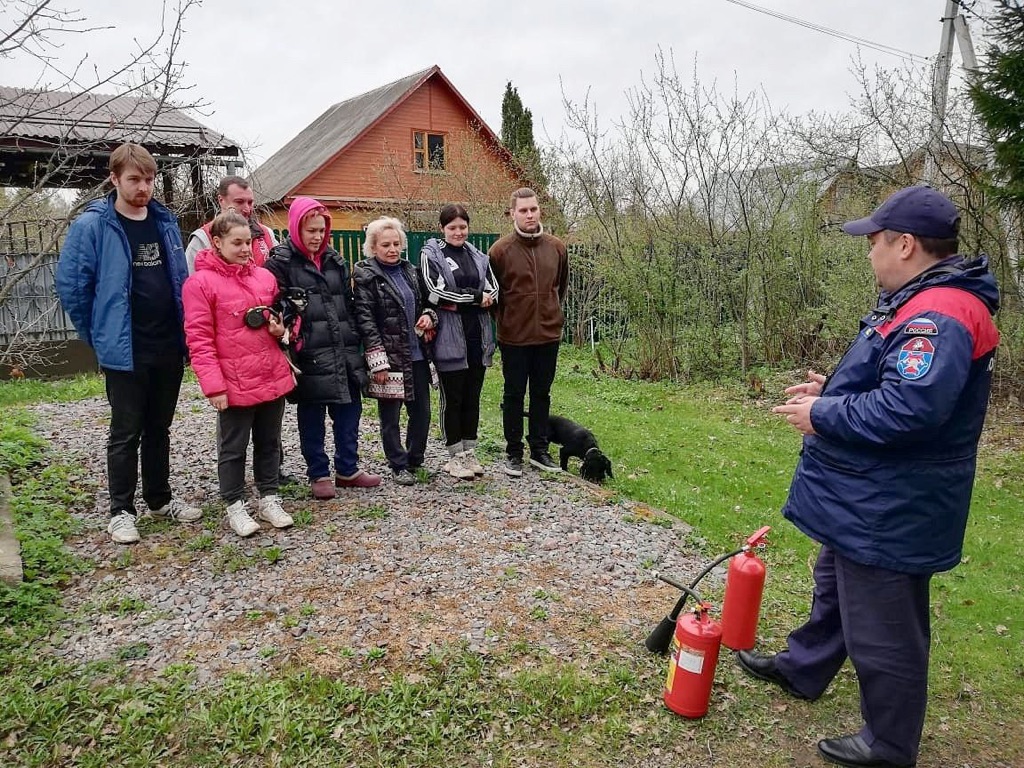 Чтобы предотвратить опасные ситуации в весенний период, сотрудники Пожарно-спасательного центра ведут усиленную профилактическую работу, особое внимание уделяется товариществам.В ходе встреч с горожанами специалисты напоминают им правила пожарной безопасности и требования действующего противопожарного режима.Нельзя пользоваться открытым огнём вблизи строений, сухой травы, кустарников и деревьев. Необходимо своевременно очищать свой участок и прилегающую к нему территорию от травы и легковоспламеняющегося мусора. Разводить костры для сжигания сухой травы, веток, листвы и другой горючей растительности на индивидуальных земельных участках, а также на садовых или огородных участках можно на расстоянии не менее 15 метров от зданий и иных построек. При использовании ёмкости из негорючего материала разрешается уменьшить это расстояние до семи с половиной метров. Пожарные также напоминают: нельзя оставлять очаг без присмотра, после использования огня место должно быть засыпано землёй или песком либо залито водой.   Для обеспечения безопасности рядом с местом разведения огня должны находиться первичные средства пожаротушения, а у человека, контролирующего процесс, обязательно должно быть средство связи для вызова экстренных служб. Вызвать пожарных в случае возникновения опасной ситуации можно по единому номеру «112».В ходе профилактических рейдов жителей столицы также учат применять первичные средства пожаротушения. Профилактики размещают на территории товариществ на специальных стендах информацию с правилами пожарной безопасности и номерами для вызова экстренных служб. С начала весны в садовых некоммерческих товариществах и товариществах собственников недвижимости проведено более 600 профилактических мероприятий. Специалисты организовали 60 встреч с населением, тысячу четыреста раз они беседовали с горожанами на тему противопожарного режима, профилактики разместили более двух с половиной тысяч информационных материалов на специальных стендах, для того чтобы горожане смогли обратиться к важной информации в любое время, им вручили порядка тысячи памяток.